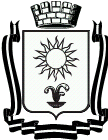    КОНТРОЛЬНО-СЧЕТНАЯ ПАЛАТА             ГОРОДСКОГО ОКРУГА ГОРОДА-КУРОРТА КИСЛОВОДСКА             проспект Победы, 25, город Кисловодск, 357700       ОГРН 1072628000323, ИНН/КПП 2628048640/262801001                             Телефон, факс (8 879 37) 2-55-36			 № 			На №			 от 			ПОЯСНИТЕЛЬНАЯ ЗАПИСКАк проекту решения Думы города-курорта Кисловодска «Об утверждении Положения о Контрольно-счетной палате городского округа города-курорта Кисловодска»Настоящий проект решения Думы города-курорта Кисловодска разработан в соответствии с Федеральными законами Российской Федерации от 06.10.2003 № 131-ФЗ «Об общих принципах организации местного самоуправления в Российской Федерации», от 07.02.2011 № 6-ФЗ «Об общих принципах организации и деятельности контрольно-счетных органов субъектов Российской Федерации и муниципальных образований», во исполнение решения Думы города курорта Кисловодска от 28.10.2020              № 91-520 «О Протесте прокурора города Кисловодска от 30.09.2020                            № 7-14/1-2020 на решение Думы города-курорта Кисловодска от 23.09.2011 № 91-411 «Об утверждении Положения о Контрольно-счетной палате городского округа города-курорта Кисловодска (новая редакция)».Положение о Контрольно-счетной палате городского округа города-курорта Кисловодска полностью переработано.Положение о Контрольно-счетной палате городского округа города-курорта Кисловодска дополнено новыми статьями, а именно:Статья 2 «Правовые основы деятельности Контрольно-счетной палаты»;Статья 3 «Принципы деятельности Контрольно-счетной палаты».В новой редакции изложены:Статья 5 «Порядок назначения на должность председателя Контрольно-счетной палаты, заместителя председателя Контрольно-счетной палаты». Статья 6 «Требования к кандидатурам на должность председателя Контрольно-счетной палаты, заместителя председателя Контрольно-счетной палаты». Статья 7 «Гарантии статуса должностных лиц Контрольно-счетной палаты»;Статья 16 «Права, обязанности и ответственность должностных лиц Контрольно-счетной палаты»;Статья 19 «Гарантии прав проверяемых органов и организаций»;Статья 20 «Взаимодействие Контрольно-счетной палаты с государственными и муниципальными органами».С учетом замечаний, изложенных в Протесте прокурора города Кисловодска от 30.09.2020 № 7-14/1-2020 Статья 7 «Гарантии статуса должностных лиц Контрольно-счетной палаты» дополнена пунктом 8 части 5 следующего содержания: «За несоблюдение ограничений, запретов, неисполнение обязанностей, которые установлены Федеральными законами от 25 декабря 2008 года № 273-ФЗ «О противодействии коррупции», от 3 декабря 2012 года № 230-ФЗ «О контроле за соответствием расходов лиц, замещающих государственные должности, и иных лиц их доходам», от 7 мая 2013 года № 79-ФЗ «О запрете отдельным категориям лиц открывать и иметь счета (вклады), хранить наличные денежные средства и ценности в иностранных банках, расположенных за пределами территории Российской Федерации, владеть и (или) пользоваться иностранными финансовыми инструментами».Статья 16 «Права, обязанности и ответственность должностных лиц Контрольно-счетной палаты» дополнена частью 6 следующего содержания: «Должностные лица Контрольно-счетной палаты обязаны соблюдать ограничения, запреты, исполнять обязанности, которые установлены Федеральными законами от 25 декабря 2008 года № 273-ФЗ «О противодействии коррупции», от 3 декабря 2012 года № 230-ФЗ «О контроле за соответствием расходов лиц, замещающих государственные должности, и иных лиц их доходам», от 7 мая 2013 года № 79-ФЗ «О запрете отдельным категориям лиц открывать и иметь счета (вклады), хранить наличные денежные средства и ценности в иностранных банках, расположенных за пределами территории Российской Федерации, владеть и (или) пользоваться иностранными финансовыми инструментами».Статья 6 «Требования к кандидатурам на должность председателя Контрольно-счетной палаты, заместителя председателя Контрольно-счетной палаты» дополнена частью 3 следующего содержания: «Председатель Контрольно-счетной палаты, заместитель председателя Контрольно-счетной палаты не могут состоять в близком родстве или свойстве (родители, супруги, дети, братья, сестры, а также братья, сестры, родители, дети супругов и супруги детей) с председателем Думы города-курорта Кисловодска, Главой города-курорта Кисловодска, руководителями судебных и правоохранительных органов, расположенных на территории города-курорта Кисловодска».Председатель Контрольно-счетной палаты городского округа города-курорта Кисловодска                               В.Ф. Лакша